 University of Economy in Bydgoszcz, Poland ul. Garbary 2; 85 - 229 Bydgoszcz, PolandСтажировки для международных студентов в Университете Экономики в Быдгощи (Польша)                                        Стоимость*: При 15 чел. цена – 250 Евро с человека. При меньшем количестве участников цена пропорционально увеличивается.Преподаватели также могут брать участие в занятиях (при желании).Оплата производится наличными в первый день приезда в кассе университета.В цену включено:Визовая поддержка, высылание приглашений.Проживание в отеле или общежитии университета (4 ночи).Питание 5 дней (завтраки + обеды). Участие в занятиях, мастер-классах.Дидактические материалы.Спец. оборудование и снаряжение, необходимое для  занятий.Сертификат о  прохождении стажировки.Сувениры.В цену не входит:Проезд от места постоянного жительства до г. Быдгощ.Дополнительные мероприятия по желанию. *Внимание! Цена указана только для студентов (в т.ч. магистрантов и докторантов) и преподавателей партнерских университетов WSG. Студенты университетов с которыми нет подписанного соглашения о сотрудничестве не могут взять участие в данном проекте. Дополнительная программа:Учись и путешествуй в Европе! Программа путешествия в Берлин посещение самого большого в европе аквапарка "Тропический Остров" - самое большое крытое помещние в Европе, уникальное место с пляжем, Средиземным морем, джунглями и т.д. (Перебывание на тропическом острове - 24 часа, включая ночлег на пляже, аттракционы) В экскурсии по Берлину: - посещение Рейхстага (при условии своевременной регистрации), - посещение берлинской стены, - подьем на башню осмотра, - прогулки центральной улицей Берлина. Стоимость*: При 15 чел цена – 150 Евро с человека* Внимание! Питание в Берлине не включено в цену.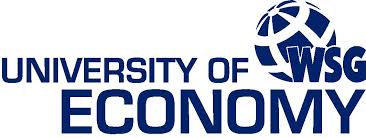 День 1  День 1  Участники: студенты партнерских университетовУчастники: студенты партнерских университетовЦели: познакомится с Быдгощским  ИТ кластером, работой ведущих польских ИТ компаний, ознакомиться с различными технологиями создания сложных программных систем, приобрести опыт участия в студенческих стартапах,  возможность приобрести навыки работы в команде.Цели: познакомится с Быдгощским  ИТ кластером, работой ведущих польских ИТ компаний, ознакомиться с различными технологиями создания сложных программных систем, приобрести опыт участия в студенческих стартапах,  возможность приобрести навыки работы в команде.Язык русский/английскийЯзык русский/английский8.30 – 9.00Регистрация участниковКорпус  C, Ауд.  C 0169.00 – 10.30Завтрак10.30 – 13.00Размещение в гостинице13.00 - 13.30Приветственное словоDoc. Filip Sikora, Chancellor of  University of Economy Prof. UE, Dr. Marzena Sobczak-Michałowska, Pro-rector of  international activity Конференц зал C 116 13.30 – 14.00Обед14.00 – 15.30Презентация Технологического  Инкубатора  Университета,  Лаборатории InLab, Академического Инкубатора Предпринимательства:знакомство с практикой написания студенческих стартапов как привлечь инвестиции к стартап-проектуистории успеха, практика и критикаКонференц зал C 11617.00 – 18.00Экскурсия по Быдгощу18.00Свободное времяДень 2День 29.00 - 10.30Завтрак10.30 -13.00Учебный визит в Быдгощский Промышленно – Технологический парк13.00 – 14.00Обед14.00 – 16.00Знакомство з Быдгощским ИТ кластером, условиями работы ИТ компаний в Польше, возможности для развития ИТ сферы в Евросоюзе. Конференц зал C 11616.00 Свободное времяДень 3День 39.00 – 10.30Завтрак10.30 – 13.00Учебный визит в ИТ компанию LOGON. Знакомство с деятельностью компании, технологиями создания сложных программных систем13.00 – 14.00Обед14.00 – 16.00Хороший программист. Как построить успешную карьеру и стать специалистом. Анализ знаний, навыков и требований к кандидатам. Встреча с представителями бюро карьер WSG,  представителями работодателей (Prezes Zarządu MORGAN AIDEC Sp. z o.o.)Конференц зал C 116День 4День 49.00- 10.30Завтрак10.30-13.00Учебный визит в ИТ компанию VIVIDGAMES. Знакомство с деятельностью компании, технологиями создания современных компьютерных игр13.00 – 14.00Обeд14.00 – 16.00 Мастер-класс Игра в предпринимательство